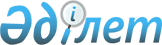 О внесении изменений в решение Шуского районного маслихата от 23 декабря 2014 года № 35-3 "О районном бюджете на 2015-2017 годы"Решение Шуского районного маслихата Жамбылской области от 10 декабря 2015 года № 47-2. Зарегистрировано Департаментом юстиции Жамбылской области 11 декабря 2015 года № 2856      Примечание РЦПИ.
В тексте документа сохранена пунктуация и орфография оригинала.

      В соответствии со статьями 9, 109 Бюджетного Кодекса Республики Казахстан от 4 декабря 2008 года, статьей 6 Закона Республики Казахстан "О местном государственном управлении и самоуправлении в Республике Казахстан" от 23 января 2001 года и на основании решения Жамбылского областного маслихата от 7 декабря 2015 года № 42-2 "О внесении изменений в решение Жамбылского областного маслихата от 11 декабря 2014 года № 33-3 "Об областном бюджете на 2015-2017 годы" (зарегистрировано в Реестре государственной регистрации нормативных правовых актов за № 2849) районный маслихат РЕШИЛ:

      Внести в решение Шуского районного маслихата от 23 декабря 2014 года № 35-3 "О районном бюджете на 2015-2017 годы" (зарегистрировано в Реестре государственной регистрации нормативных правовых актов за № 2451, опубликовано в районной газете "Шуская долина-Шу өңірі" от 7 января 2014 года за № 3-4) следующие изменения:

      в пункте 1: 

      в подпункте 1): 

      цифры "8 949578" заменить цифрами "8 995 844";

      цифры "6 656 372" заменить цифрами "6 690 638";

      в подпункте 2): 

      цифры "9 136 104" заменить цифрами "9 180 890";

      в подпункте 4) "40 538" заменить цифрами "42 018" 

      в пункте 4:

      цифры "18 105" заменить цифрами "12 707"

      Приложения 1 и 5 к указанному решению изложить в новой редакции согласно приложениям 1 и 2 к настоящему решению.

      2. Контроль за исполнением данного решения возложить на постоянную комиссию районного маслихата по экономике, финансов, бюджету, налогу, развитию местного самоуправления, соблюдению общественного правопорядка, природопользованию, промышленности, строительства, транспорта, сельского хозяйства и предпринимательства и рассмотрению проектов договоров по закупу земельных участков и прочего недвижимого имущества. 

      3. Настоящее решение вступает в силу со дня государственной регистрации в органах юстиции и вводится в действие с 1 января 2015 года.

 Районный бюджет на 2015 год Перечень объема выделенных денежных средств по программе города районного значения, поселка, аула (села), аульных (сельских) округов            (тысяч тенге) 


					© 2012. РГП на ПХВ «Институт законодательства и правовой информации Республики Казахстан» Министерства юстиции Республики Казахстан
				
      Председатель сессии 

Секретарь маслихата

      А. Молдашева 

Б. Саудабаев
Приложение 1 к решению
Шуского районного маслихата
от 10 декабря 2015 года № 47-2Приложение 1 к решению
Шуского районного маслихата
 от 23 декабря 2014 года № 35-3Категория

Категория

Категория

Категория

сумма, тысяч тенге

Класс

Класс

Класс

сумма, тысяч тенге

Подкласс

Подкласс

сумма, тысяч тенге

Наименование

сумма, тысяч тенге

1. ДОХОДЫ

8995844

1

Налоговые поступления

2246695

01

Подоходный налог

223715

2

Индивидуальный подоходный налог

223715

03

Социальный налог

199823

1

Социальный налог

199823

04

Налоги на собственность

1741253

1

Налоги на имущество

1607100

3

Земельный налог

27557

4

Налог на транспортные средства 

101556

5

Единый земельный налог

5040

05

Внутренние налоги на товары, работы и услуги

65285

2

Акцизы

12585

3

Поступления за использование природных и других ресурсов

22468

4

Сборы за ведение предпринимательской и профессиональной деятельности

28323

5

Налог на игорный бизнес

1909

08

Обязательные платежи, взимаемые за совершения юридически значимых действий и (или) выдачу документов уполномоченными на то государственными органами или должностными лицами

16619

1

Государственная пошлина

16619

2

Неналоговые поступления

8589

01

Доходы от государственной собственности

593

1

Поступление части чистого дохода государственных предприятий

93

5

Доходы от аренды имущества, находящегося в государственной собственности

500

06

Прочие неналоговые поступления

7996

1

Прочие неналоговые поступления

7996

3

Поступления от продажи основного капитала

49922

01

Продажа государственного имущества, закрепленного за государственными учреждениями

3888

1

Продажа государственного имущества, закрепленного за государственными учреждениями

3888

03

Продажа земли и нематериальных активов

46034

1

Продажа земли

 44134

2

Продажа нематериальных активов

1900

4

Поступления трансфертов

6690638

02

Трансферты из вышестоящих органов государственного управления

6690638

2

Трансферты из областного бюджета

6690638

Функциональная группа

Функциональная группа

Функциональная группа

Функциональная группа

сумма, тысяч тенге

        Администратор бюджетных программ

        Администратор бюджетных программ

        Администратор бюджетных программ

        Администратор бюджетных программ

сумма, тысяч тенге

                   Программа

                   Программа

                   Программа

                   Программа

сумма, тысяч тенге

1

2

3

ЗАТРАТЫ

9180890

01

Государственные услуги общего характера

523548

112

Аппарат маслихата района (города областного значения)

26838

001

Услуги по обеспечению деятельности маслихата района (города областного значения)

26026

003

Капитальные расходы государственного органа

812

122

Аппарат акима района (города областного значения)

132843

001

Услуги по обеспечению деятельности акима района (города областного значения)

131946

003

Капитальные расходы государственного органа

897

123

Аппарат акима района в городе, города районного значения, поселка, аула (села), аульного (сельского) округа

287392

001

Услуги по обеспечению деятельности акима района в городе, города районного значения, поселка, села, сельского округа

284569

022

Капитальные расходы государственного органа

2823

452

Отдел финансов района (города областного значения)

30251

001

Услуги по реализации государственной политики в области исполнения и контроля за исполнением бюджета района (города областного значения) и управления коммунальной собственностью 

27438

003

Проведение оценки имущества в целях налогообложения

2067

010

Организация приватизации коммунальной собственности

246

028

Приобретение имущества в коммунальную собственность

500

453

Отдел экономики и бюджетного планирования района (города областного значения)

 22851

001

Услуги по реализации государственной политики в области формирования и развития экономической политики, системы государственного планирования и управления района (города областного значения)

22329

004

Капитальные расходы государственного органа

522

458

Отдел жилищно-коммунального хозяйства, пассажирского транспорта и автомобильных дорог района (города областного значения)

13530

001

Услуги по реализации государственной политики на местном уровне в области жилищно-коммунального хозяйства, пассажирского транспорта и автомобильных дорог

13530

494

Отдел предпринимательства и промышленности района (города областного значения)

9843

001

Услуги по реализации государственной политики на местном уровне в области развития предпринимательства и промышленности

9843

02

Оборона

6268

122

Аппарат акима района (города областного значения)

6268

005

Мероприятия в рамках исполнения всеобщей воинской обязанности

2000

006

Предупреждение и ликвидация чрезвычайных ситуаций масштаба района (города областного значения)

2000

007

Мероприятия по профилактике и тушению степных пожаров в районного (городского) масштаба, а также пожаров в населенных пунктах, в которых не созданы органы государственной противопожарной службы

2268

03

Общественный порядок, безопасность, правовая, судебная, уголовно-исполнительная деятельность

3450

458

Отдел жилищно-коммунального хозяйства, пассажирского транспорта и автомобильных дорог района (города областного значения)

3450

021

Обеспечение безопасности дорожного движения в населенных пунктах

3450

04

Образование

6538230

123

Аппарат акима района в городе, города районного значения, поселка, села, сельского округа

1848

005

Организация бесплатного подвоза учащихся до школы и обратно в сельской местности

1848

464

Отдел образования района (города областного значения)

5429172

 001

Обеспечение деятельности отдела образования района

49304

003

Общеобразовательное обучение

4148103

005

Приобретение, доставка учебников, учебно-методических комплексов для государственных учреждений образования района (города областного значения)

68900

006

Дополнительное образование для детей 

276625

007

Проведение школьных олимпиад, внешкольных мероприятий и конкурсов районного (городского) масштаба

3000

009

Обеспечение деятельности организаций дошкольного воспитания и обучения

349768

015

Ежемесячные выплаты денежных средств опекунам, (попечителям) на содержание ребенка сироты (детей- сирот), ребенка (детей), оставшихся без попечения родителей

29626

022

Выплата единовременных денежных средств казахстанским гражданам, усыновившим (удочерившим) ребенка (детей)-сироту и ребенка (детей), оставшегося без попечения родителей

743

029

Обследование психического здоровья детей и подростков и оказание психолого-медико-педагогической консультативной помощи населению

13257

040

Реализация государственного образовательного заказа в дошкольных организациях образования

463114

067

Капитальные расходы подведомственных государственных учреждений и организаций

26732

465

Отдел физической культуры и спорта района (города областного значения)

110694

017

Дополнительное образование для детей и юношества по спорту

110694

466

Отдел архитектуры, градостроительства и строительства района (города областного значения)

996516

037

Строительство и реконструкция объектов образования

996516

06

Социальная помощь и социальное обеспечение

471071

451

Отдел занятости и социальных программ района (города областного значения)

469222

001

Услуги по реализации государственной политики на местном уровне в области обеспечения занятости и реализации социальных программ для населения

29698

002

Программа занятости

73170

005

Государственная адресная социальная помощь

9563

006

Жилищная помощь

11959

007

Социальная помощь отдельным категориям нуждающихся граждан по решению местных представительных органов

29816

010

Материальное обеспечение детей-инвалидов, воспитывающихся и обучающихся на дому

4363

011

Оплата услуг по зачислению, выплате и доставки пособий и других социальных выплат

1400

014

Оказание социальной помощи нуждающимся гражданам на дому

45196

016

Государственные пособия на детей до 18 лет

122474

017

Обеспечение нуждающихся инвалидов обязательными гигиеническими средствами и предоставления услуг специалистами жестового языка, индивидуальными помощниками в соответствии с индивидуальной программой реабилитации инвалида

55208

021

Капитальные расходы государственного органа

2765

025

Внедрение обусловленной денежной помощи по проекту “Өрлеу”

59822

052

Проведение мероприятии, посвященных семидесятилетию Победы в Великой Отечественной войне

23788

458

Отдел жилищно-коммунального хозяйства, пассажирского транспорта и автомобильных дорог района (города областного значения)

1849

050

Реализация Плана мероприятий по обеспечению прав и улучшению качества жизни инвалидов

1849

07

Жилищно-коммунальное хозяйство

404630

123

Аппарат акима района в городе, города районного значения, поселка, аула (села) аульного (сельского) округа

14006

008

Освещение улиц населенных пунктов

12756

014

Организация водоснабжения населенных пунктов

1250

458

Отдел жилищно-коммунального хозяйства, пассажирского транспорта и автомобильных дорог района (города областного значения)

377298

011

Обеспечение бесперебойного теплоснабжения малых городов

14986

012

Организация водоснабжения 

40214

015

Освещение улиц в населенных пунктах

56001

016

Обеспечение санитарии населенных пунктов

86891

017

Содержание мест захоронений и захоронение безродных

200

018

Благоустройство и озеленение населенных пунктов

136136

026

Организация эксплуатации тепловых сетей, находящихся в коммунальной собственности районов (городов областного значения)

27549

033

Проектирование, развитие, обустройство и (или) приобретение инженерно-коммуникационной инфраструктуры

15321

464

Отдел образования района (города областного значения)

3374

026

Ремонт объектов в рамках развития городов и сельских населенных пунктов по Дорожной карте занятости 2020

3374

466

Отдел архитектуры, градостроительства и строительства района (города областного значения)

1854

058

Развитие системы водоснабжения и водоотведения в сельских населенных пунктах

1854

479

Отдел жилищной инспекции района (города областного значения)

8098

001

Услуги по реализации государственной политики на местном уровне в области жилищного фонда

8098

 08

Культура, спорт, туризм и информационное пространство

470067

455

Отдел культуры и развития языков района (города областного значения)

375105

001

Услуги по реализации государственной политики на местном уровне в области развития языков и культуры

9863

003

Поддержка культурно-досуговой работы

291539

006

Функционирование районных (городских) библиотек

70503

007

Развитие государственного языка и других языков народа Казахстана

2100

010

Капитальные расходы государственного органа

100

032

Капитальные расходы подведомственных государственных учреждений и организаций

1000

456

Отдел внутренней политики района (города областного значения)

81577

001

Услуги по реализации государственной политики на местном уровне в области информации, укрепления государственности и формирования социального оптимизма граждан

19760

002

Услуги по проведению государственной информационной политики

26100

003

Реализация региональных программ в сфере молодежной политики

35617

032

Капитальные расходы подведомственных государственных учреждений и организаций

100

465

Отдел физической культуры и спорта района (города областного значения)

13385

001

Услуги по реализации государственной политики на местном уровне в сфере физической культуры и спорта 

8362

006

Проведение спортивных соревнований на районном (города областного значения) уровне

1410

007

Подготовка и участие членов сборных команд района (города областного значения) по различным видам спорта на областных спортивных соревнованиях

3613

10

Сельское, водное, лесное, рыбное хозяйство, особо охраняемые природные территории, охрана окружающей среды и животного мира, земельные отношения

200447

462

Отдел сельского хозяйства района (города областного значения)

25513

001

Услуги по реализации государственной политики на местном уровне в сфере сельского хозяйства

15934

006

Капитальные расходы государственного органа

595

099

Реализация мер по оказанию социальной поддержки специалистов

8984

463

Отдел земельных отношений района (города областного значения)

14760

001

Услуги по реализации государственной политики в области регулирования земельных отношений на территории района (города областного значения)

13330

004

Организация работ по зонированию земель

1430

473

Отдел ветеринарии района (города областного значения)

160174

001

Услуги по реализации государственной политики на местном уровне в сфере ветеринарии

22513

003

Капитальные расходы государственного органа

190

005

Обеспечение функционирования скотомогильников (биотермических ям)

1920

006

Организация санитарного убоя больных животных

4000

007

Организация отлова и уничтожение бродячих собак и кошек

3500

008

Возмещение владельцам стоимости изымаемых и уничтожаемых больных животных, продуктов и сырья животного происхождения

3089

009

Проведение ветеринарных мероприятий по энзоотическим болезням животных

852

010

Проведение мероприятий по идентификации сельскохозяйственных животных

6558

011

Проведение противоэпизоотических мероприятий

117552

11 

Промышленность, архитектурная, градостроительная и строительная деятельность

24663

466

Отдел архитектуры, градостроительства и строительства района (города областного значения)

24663

001 

Услуги по реализации государственной политики в области строительства, улучшения архитектурного облика городов, районов и населенных пунктов области и обеспечение рационального и эффективного градостроительного освоения территории района (города областного значения)

21662

015

Капитальные расходы государственного органа

3001

12

Транспорт и коммуникации

360727

458

Отдел жилищно-коммунального хозяйства, пассажирского транспорта и автомобильных дорог района (города областного значения)

360727

023

Обеспечение функционирования автомобильных дорог

315727

037

Субсидирование пассажирских перевозок по социально значимым городским (сельским), пригородным и внутрирайонным сообщениям

45000

 13

Прочие

131823

123

Аппарат акима района в городе, города районного значения, поселка, села, сельского округа

59316

040

Реализация мер по содействию экономическому развитию регионов в рамках Программы "Развитие регионов" 

59316

452

Отдел финансов района (города областного значения)

12707

012

Резерв местного исполнительного органа района (города областного значения)

12707

458

Отдел жилищно-коммунального хозяйства, пассажирского транспорта и автомобильных дорог района (города областного значения)

59800

043

Развитие инженерной инфраструктуры в рамках Программы развития регионов до 2020 года

59800

14

Обслуживание долга

73

452

Отдел финансов района (города областного значения)

73

013

Обслуживание долга местных исполнительных органов по выплате вознаграждений и иных платежей по займам из областного бюджета

73

15

Трансферты

45893

452

Отдел финансов района (города областного значения)

45893

006

Возврат неиспользованных(недоиспользованных) целевых трансфертов

1704

051

Трансферты органам местного самоуправления

40000

053

Возврат сумм неиспользованных (недоиспользованных) целевых трансфертов на развитие, выделенных в истекшем финансовом году, разрешенных доиспользовать по решению исполнительных органов

4189

3. Чистое бюджетное кредитование 

67246

Бюджетные кредиты

80271

10

Сельское, водное, лесное, рыбное хозяйство, особо охраняемые природные территории, охрана окружающей среды и животного мира, земельные отношения

80271

462

Отдел сельского хозяйства района (города областного значения)

80271

008

Реализация мер социальной поддержки специалистов социальной сферы сельских населенных пунктов за счет целевых трансфертов из республиканского бюджета

80271

5 

Погашение бюджетных кредитов

13025

01 

Погашение бюджетных кредитов

13025

01

Погашение государственных кредитов 

13025

4. Сальдо по операциям с финансовыми активами

42018

07

Жилищно-коммунальное хозяйство

31438

458

Отдел жилищно-коммунального хозяйства, пассажирского транспорта и автомобильных дорог района (города областного значения

31438

60

Увеличение уставных капиталов специализированных уполномоченных организаций

31438

13

Прочие

10580

458

Отдел жилищно-коммунального хозяйства, пассажирского транспорта и автомобильных дорог района (города областного значения

10580

65

Формирование или увеличение уставного капитала юридических лиц

10580

5. Дефицит (профицит) бюджета

-294310

6. Финансирование дефицита (использование профицита) бюджета

294310

7

Поступление займов

80271

1

Внутренние государственные займы

80271

002

Договоры займа

80271

16 

Погашение займов 

13025

452

Отдел финансов района (города областного значения)

13025

008

Погашение займов местного исполнительного органа перед вышестоящим бюджетом

13025

8 

Используемые остатки бюджетных средств

227064

Приложение 2 к решению
Шуского районного маслихата
от 10 декабря 2015 года № 47-2Приложение 5 к решению
Шуского районного маслихата
от 23 декабря 2014 года № 35-3Наименование

001

Услуги по обеспечению деятельности акима города районного значения, поселка, села, сельского округа

008

Освещение улиц населенных пунктов

040 Реализация мер по содействию экономическому развитию регионов в рамках Программы "Развитие регионов"

005

Организация бесплатного подвоза учащихся до школы и обратно в сельской местности

022

Материально-техническое обеспечение государственных органов

014 Организация водоснабжения населенных пунктов

1

Государственное коммунальное учреждение "Аппарат акима Бирликустемского сельского округа"

12697

747

2185

2

Государственное коммунальное учреждение "Аппарат акима Дулатского сельского округа"

10664

780

1427

224

3

Государственное коммунальное учреждение "Аппарат акима Берликского сельского округа"

13528

894

3327

500

4

Государственное коммунальное учреждение "Аппарат акима Жанакогамского сельского округа"

13901

613

2457

310

5

Государственное коммунальное учреждение "Аппарат акима города Шу"

38841

346

410

6

Государственное коммунальное учреждение "Аппарат акима Толебийского аульного округа"

27926

19009

7

Государственное коммунальное учреждение "Аппарат акима Тасоткельского сельского округа"

11534

450

1193

166

8

Государственное коммунальное учреждение "Аппарат акима Алгинского сельского округа"

12501

900

3065

9

Государственное коммунальное учреждение "Аппарат акима Ески Шуского сельского округа"

12520

2100

3274

384

10

Государственное коммунальное учреждение "Аппарат акима Корагатинского сельского округа"

12962

272

2747

263

257

11

Государственное коммунальное учреждение "Аппарат акима аула Конаева"

15668

950

5291

12

Государственное коммунальное учреждение "Аппарат акима села Далакайнар"

13515

440

1351

155

750

13

Государственное коммунальное учреждение "Аппарат акима Коккайнарского сельского округа"

11580

900

1536

14

Государственное коммунальное учреждение "Аппарат акима Шокпарского сельского округа"

12417

402

3020

230

15

Государственное коммунальное учреждение "Аппарат акима Актобинского сельского округа"

11698

250

1190

176

16

Государственное коммунальное учреждение "Аппарат акима Балуан Шолакского сельского округа"

11185

379

1697

1590

17

Государственное коммунальное учреждение "Аппарат акима Аксуского сельского округа"

13770

1000

2640

18

Государственное коммунальное учреждение "Аппарат акима Ондириского сельского округа"

13761

1000

1502

160

19

Государственное коммунальное учреждение "Аппарат акима Жанажолского сельского округа"

13901

679

2405

Итого

284569

12756

59316

1848

2823

1250

